Praxishilfe für UnternehmenAntrag nach § 148 AO – Verlängerung der Frist zur vollständigen Implementierung einer Cloud-TSEWir weisen sie ausdrücklich darauf hin, dass es sich hierbei um eine Ausarbeitung des Bundesverbandes der Steuerberater handelt. Shore übernimmt keine Haftung für die Richtigkeit und Vollständigkeit dieser Ausarbeitung. Alle Angaben und Informationen stellen weder eine Rechtsberatung noch eine steuerliche Beratung dar. Bitte wenden Sie sich an Ihren Steuerberater, der Sie in rechtlichen Fragen und bei der Antragstellung unterstützen wird.VorbemerkungMit dem Gesetz zum Schutz vor Manipulationen an digitalen Grundaufzeichnungen (sog. Kassengesetz) wurde der Einsatz einer zertifizierten technischen Sicherheitseinrichtung (TSE) zum Schutz der Kassenaufzeichnungen grundsätzlich ab dem 1. Januar 2020 eingeführt. Derzeit besteht allerdings in der Praxis ein Problem für die Unternehmen, die nicht auf eine hardwarebasierte Sicherung setzen, sondern sich für eine cloudbasierte TSE- Lösung entschieden haben. In den Fällen, in denen die von den Bundesländern veröffentlichten Nichtbeanstandungsregelungen zur Aufrüstung elektronischer Aufzeichnungssysteme mit einer TSE in Anspruch genommen werden, muss eine cloudbasierte TSE bis spätestens zum 31. März 2021 implementiert und die Anforderungen an den Schutz der Anwenderumgebung umgesetzt werden. Vielfach wird es den Unternehmen nicht möglich sein, diese Vorgaben fristgerecht umzusetzen.Betroffene Unternehmen sollten daher in Absprache mit ihrem steuerlichen Berater umgehend einen Antrag nach § 148 AO zur Verlängerung der Frist bei ihrem Finanzamt stellen. Der Betrieb einer ungeschützten Kasse wäre ansonsten nach diesem Zeitpunkt nicht rechtmäßig und es drohen empfindliche Schätzungen sowie die Einleitung eines Ordnungswidrigkeitsverfahrens.Die Finanzbehörden können gem. § 148 AO bestimmte Erleichterungen bewilligen, wenn die Einhaltung der durch die Steuergesetze begründeten Buchführungs-, Aufzeichnungs- und aufbewahrungspflichten Härten mit sich bringt und die Besteuerung durch die Erleichterung nicht beeinträchtigt wird. Dieses gilt auch hinsichtlich einer Verlängerung der Frist über den 31. März 2021 hinaus zur Implementierung einer zertifizierten Cloud-TSE und der Umsetzung der Anforderungen an die Betriebsumgebung der Cloud-TSE.Unternehmen müssen in einem entsprechenden Antrag individuell und substantiiert darlegen, warum im konkreten Einzelfall eine zeitgerechte Implementierung nicht möglich ist und eine unbillige sachliche Härte gegeben ist. Dem Antrag sind ggf. weitere Unterlagen des Cloud-TSE-Anbieters beizufügen oder entsprechende leicht recherchierbare Fundstellen anzugeben.Aufgrund dessen, dass die Begründung des Antrages die individuellen Verhältnisse in dem jeweiligen Unternehmen enthalten muss, können in dieser Praxishilfe lediglich Hinweise gegeben werden, welche Aspekte in der Begründung dargelegt werden sollten. Die genaue Formulierung und Antragstellung sollten gemeinsam mit Ihrem steuerlichen Berater abgestimmt werden.MusterformulierungSehr geehrte Damen und Herren,hiermit beantrage ich/ beantragen wir die Verlängerung der durch den Erlass/ Allgemeinverfügung vom	eingeräumten Frist über den 31. März 2021 hinaus gemäß§ 148 AO wegen Vorliegens unbilliger sachlichen Härte bis zum	.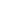 Variante 3 (für den Anbieter fiskaly):Variante 3 – Implementierung einer nicht (vollständig) zertifizierten Cloud-TSE zu Evaluierungszwecken wurde vorgenommen, eine Umsetzung der Anforderungen an Die  Betriebsumgebung steht noch aus (Anbieter fiskaly):Ich/wir beabsichtigen zur Einhaltung der Anforderungen des § 146a AO die Implementierung einer cloudbasierten TSE in die in meinem/unserem Unternehmen betriebenen Kassen. Wie nachfolgend näher erläutert, habe ich/ haben wir uns für die Cloud-TSE des Anbieters (fiskaly) entschieden und bereits eine Cloud-TSE zum Zwecke der Evaluierung implementiert. Den Einsatz einer bisher nicht zertifizierten Cloud-TSE ist auf den Kassenbelegen kenntlich gemacht. Bereits jetzt ist erkennbar, dass die Implementierung einer cloudbasierten TSE-Lösung und der Umsetzung der Anforderungen an die Betriebsumgebung nicht vollständig innerhalb der Frist bis zum 31. März 2021 abgeschlossen werden kann.Maßgebliche Ursache ist …..Alternativformulierung 1: zum einen die noch ausstehende Zertifizierung der Cloud-TSE- Lösung sowie insbesondere die komplexen Herausforderungen bei der Umsetzung der erhöhten Anforderungen im Bereich der Anwenderumgebung.Alternativformulierung 2: die erst späte Zertifizierung der Cloud-TSE sowie insbesondere die komplexen Herausforderungen bei der Umsetzung der erhöhten Anforderungen im Bereich der Anwenderumgebung.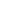 Hinweise zur weiteren Begründung des Antrags:(bitte fügen Sie hierzu das von fiskaly zur Verfügung gestellte Dokument bei)Führen Sie auf, welche und wie viele Kassen Sie aktuell im Einsatz haben(Hersteller. Modell-Nummer; Serien-Nummer, Datum der ersten Inbetriebnahme, aktuelle Version des Betriebssystems).Erläutern Sie, von welchem Anbieter Sie eine cloudbasierte TSE-Lösung implementiert haben bzw. implementieren wollen.Legen Sie dar, dass Sie die Anforderungen zur Inanspruchnahme der bisher durch das jeweilige Bundesland gewährten Erleichterung (verlängerte Frist bis zum 31. März 2021) erfüllen und fügen Sie die erforderlichen Nachweise bei. Ist eine Beauftragung des jeweiligen Anbieters mit dem Einbau einer cloudbasierten TSE-Lösung Voraussetzung für die Erleichterung nach § 148 AO in dem maßgeblichen Bundesland, ist diese dem Antrag beizufügen.In den Bundesländern Rheinland-Pfalz und Thüringen waren die Unternehmen verpflichtet, die Inanspruchnahme der Nichtbeanstandungsregelung gegenüber dem zuständigen Finanzamt mitzuteilen. Diese Mitteilung ist beizufügen bzw. die Begründung sollte hierzu Angaben enthalten.Befindet sich der Sitz Ihres Unternehmens in Bremen, war die individuelle Antragstellung nach § 148 AO erforderlich. Wurde einem entsprechenden Antrag stattgegeben, verweisen Sie darauf. Sollte bisher kein Antrag gestellt worden sein, so ist ggf. mit dem steuerlichen Berater zu prüfen, ob ein Antrag auch rückwirkend für den Zeitraum nach dem 30. September 2020 gestellt werden soll.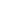 Die Begründung des Antrags richtet sich nach dem jeweiligen Anbieter.fiskalyIst die Implementierung einer cloudbasierten TSE-Lösung des Anbieters fiskaly vorgesehen, dann ist aktuell noch offen, ob das Zertifizierungsverfahren noch innerhalb der Frist vollständig abgeschlossen wird. Nach Auskunft der fiskaly rechnet diese mit einem weitgehenden Abschluss des Verfahrens im Laufe des Monats März 2021. Daher wird Ausrollung einer vollständig zertifizierten cloudbasierten TSE-Lösung ggf. nicht in jedem Fall bis zum 31. März 2021 möglich sein. Fiskaly hat schon in einigen Unternehmen Cloud-TSEs zur Evaluierung im Einsatz. In diesen Fällen weisen die Kassenbelege aus, dass es sich um eine TSE zur Evaluierung handelt.Legen Sie dar, welche Schritte zur Ausrollung der cloudbasierten TSE von fiskaly bereits unternommen wurden. In einem nächsten Schritt muss aufgezeigt werden, welche Schritte noch offen sind, um die Anforderungen an den Schutz der Anwenderumgebung vollständig umzusetzen und wann mit einem Abschluss der Arbeiten zu rechnen ist.Die nachfolgenden Ausführungen wurden gemeinsam mit dem Anbieter fiskaly erstellt:Folgende Sicherheit der Aufzeichnungen vor Manipulationen wird bereits durch die Einbindung der aktuellen (nicht zertifizierten) Cloud-TSE erreicht:Bereits jetzt werden durch die digitalen Signaturen der Kassen-Bons unserer Kunden die Schutzmaßnahmen vor Manipulation deutlich erhöht. Jede Form von Manipulation eines signierten Kassenbons lässt sich bereits mit dem aktuellen System eindeutig nachvollziehen. Die Erhöhung der Signatur-Qualitäten, durch den Einsatz der voll zertifizierten Variante wird hierbei dann auch alle BSI-Anforderungen erfüllen.Folgende Schritte der Implementierung sind noch vorzunehmen, um die Anforderungen an den Umgebungsschutz vollständig umzusetzen:Hierzu müssen nach Abschluss der Zertifizierung von fiskaly SIGN v2 software-seitige Maßnahmen am Kassensystem umgesetzt werden. Diese Eingriffe am Kassensystem brauchen kompetente Planungs- und Zeitvorgaben.Der “SMAERS-Server” kann in bekannten Cloud-Umgebungen, wie auch in privaten Rechenzentren der Händler / Kassenhersteller oder auch der Filiale meines/unseres Unternehmens betrieben werden. Hierzu muss das am besten zur Kassenarchitektur passende Konzept mit fiskaly abgestimmt werden.Folgender zeitliche Aufwand ist mit der Umsetzung verbunden:….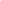 